基本信息基本信息 更新时间：2024-04-11 16:21  更新时间：2024-04-11 16:21  更新时间：2024-04-11 16:21  更新时间：2024-04-11 16:21 姓    名姓    名孟凡凯孟凡凯年    龄25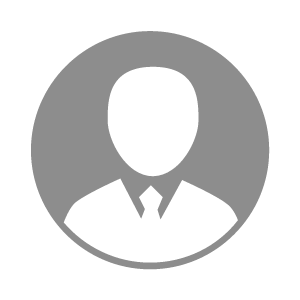 电    话电    话下载后可见下载后可见毕业院校山东畜牧兽医职业学院邮    箱邮    箱下载后可见下载后可见学    历大专住    址住    址期望月薪10000-20000求职意向求职意向猪病技术员,生物安全经理,农户管理员猪病技术员,生物安全经理,农户管理员猪病技术员,生物安全经理,农户管理员猪病技术员,生物安全经理,农户管理员期望地区期望地区山东省山东省山东省山东省教育经历教育经历工作经历工作经历自我评价自我评价其他特长其他特长